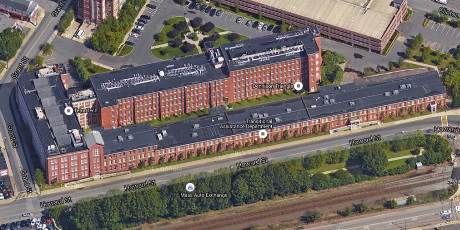 BACKGROUNDExecutive Summary:No significant public health concerns were identified during this visit.  Air testing of constituents of concern (i.e., carbon monoxide, particulate matter (pm2.5) and total volatile organic compounds (TVOCs) were non-detect (ND) or below National Ambient Air Quality Standards (NAAQS).  However odors were detected during the visit, which can be a source of irritation and should be further investigated/addressed as illustrated in this report.METHODSPlease refer to the IAQ Manual and appendices for methods, sampling procedures, and interpretation of results (MDPH, 2015).RESULTS and DISCUSSIONThe following is a summary of indoor air testing result (Table 1).Carbon monoxide levels were non-detectable (ND) in all areas tested.Carbon dioxide levels were slightly above the MDPH recommended guideline of 800 parts per million (ppm) due to thermostats being set to fan “auto”, as well as the likely reduction of outside air intake due to subzero temperature conditions.Particulate matter (PM2.5) concentrations measured were below the National Ambient Air Quality (NAAQS) level of 35 μg/m3 in all areas tested.Total volatile organic compounds (TVOCs) were ND in all areas tested.The office space consists of large open work area “sections” configured in a linear fashion.  The odors were reported to be isolated to the middle office area section known as section 4 (Picture 1). Slight odors were detected upon crossing the threshold walking westerly from section 3 into section 4.  The natural gas-like odors dissipated/were not detected upon entry crossing from section 4 into section 5.The heating, ventilation, and air conditioning (HVAC) system consists of rooftop air-handling units (AHUs, Picture 2).  Conditioned outside air is drawn in through intakes at roof level and distributed to occupied areas via ducted ceiling vents (Picture 3) and is returned to the AHUs by ducted ceiling- or wall-mounted return vents (Picture 2).No obvious sources of gas/odors were identified within the office space, and odors were limited to section 4.  The odor source is likely outside the office space, and may include but is not limited to:Gas/fuel burning in rooftop AHUs;Entrainment of gas/odors/exhaust from nearby sources on the rooftop;Sources/ductwork/pipes within the wall cavities (e.g., between sections 3 & 4); or Sources/ductwork/pipes above the ceiling tile system.CONCLUSIONS and RECOMMENDATIONSThe following recommendations were made at the time of the assessment and are reiterated below:If possible, relocate symptomatic staff in the affected area to a different location until the problem has been resolved.Ensure the HVAC system for section 4 is thoroughly examined, cleaned, and repaired by a person or group of people with expertise in both plumbing and HVAC systems.  Start with the unit on the roof:Fully examine to ensure there are no fuel leaks;Ensure combustion and related activities are well controlled and occurring in accordance with system requirements;Examine all filtration to ensure it is installed and seated properly and of a suitable type; andEnsure no breaches in the AHU system which may lead to odors.Examine the rooftop area around the unit for sources of odors including leaking gas pipes, exhaust vents, and improperly stored materials.Continue the examination with all associated ductwork as it enters the building.  Use ladders or lifts inside section 4 to examine the fresh air distribution, return and exhaust system in its entirety, looking for cross connections, improperly set dampers, and breaches that may draw in odors from other areas.Test/inspect any gas piping in the building for leaks.Examine adjacent space.  Occupants who have reported these odors also reported that when the occupants of the adjacent South Middlesex Opportunity Council (SMOC) Behavioral Health offices HVAC systems were turned off, the odors were not as prominent, so examination of this system may also be necessary.Consider adding a digital readout carbon monoxide detector to the space in a visible location.  A unit is installed in the ceiling, but no real-time results from this are available unless the alarm is triggered.Ensure that thermostats are set to “fan on” during occupied periods for continuous air exchange.REFERENCESMDPH.  2015.  Massachusetts Department of Public Health.  Indoor Air Quality Manual: Chapters I-III.  Available at:  http://www.mass.gov/eohhs/gov/departm  ents/dph/programs/environmental-health/exposure-topics/iaq/iaq-manual/.Picture 1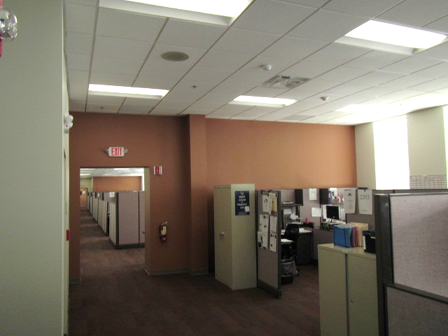 DCF Section 4 where odors were reported/detectedPicture 2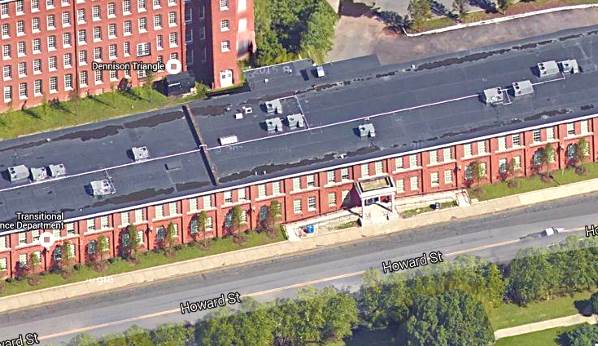 Rooftop air handling unitsPicture 3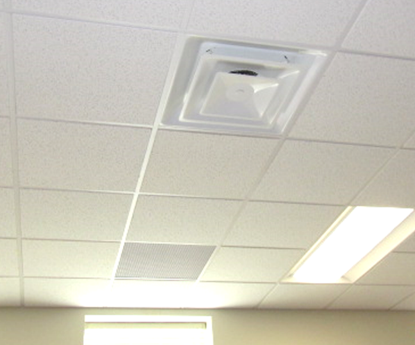 Typical ceiling-mounted supply and return ventsBuilding:EOHHS Service Center, Department of Children and Families (DCF)Address:300 Howard Street, 2nd Fl, Framingham, MAAssessment Requested by:Erin R. McCabe, EHS Facilities Deputy Director for Finance and OperationsReason for Request:Gas odorsDate of Assessment:February 11, 2016Massachusetts Department of Public Health/Bureau of Environmental Health (MDPH/BEH) Staff Conducting Assessment:Cory Holmes, Environmental Analyst/Inspector, Indoor Air Quality (IAQ) ProgramDate of Building Construction:Pre-1900sBuilding/Site Description:DCF is located on the second story, of a former manufacturing plant that has been completely renovated into state offices.  Building Population:Reportedly 9 individuals currently work in the affected area.Windows:Not openableLocationCarbonDioxide(ppm)Carbon Monoxide(ppm)TVOCs(ppm)PM2.5(µg/m3)Occupantsin RoomWindowsOpenableVentilationVentilationVentilationRemarksLocationCarbonDioxide(ppm)Carbon Monoxide(ppm)TVOCs(ppm)PM2.5(µg/m3)Occupantsin RoomWindowsOpenableIntakeExhaustExhaustRemarksBackground429NDND4-16Cold, overcast moderate to heavy traffic/parking around the buildingSection 32218-2219874NDND10NYYYThermostat fan “auto”, no odors2232833NDND13NYYYNo odors2234-2342807NDND10NYYYThermostat fan ‘auto”, no odorsSection 42352837NDND23NYYYSlight ‘gas-like” odor detected2358-2360838NDND20NYYYSlight ‘gas-like” odor detected, CO alarm mounted on ceiling2371853NDND18NYYYSlight odors detected, thermostat fan “auto”2381839NDND20NYYYKitchen 2251846NDND12NYYYSection 52405801NDND25NYYYNo odors detected2407888NDND21NYYY